Ioanna TsoulouResearch Scientist Department of Buildings (DOB), Sustainability Bureau New York City, NY USA +1 (732) 762-1398  iotsoulou@buildings.nyc.gov / ioannatsoulou@gmail.com 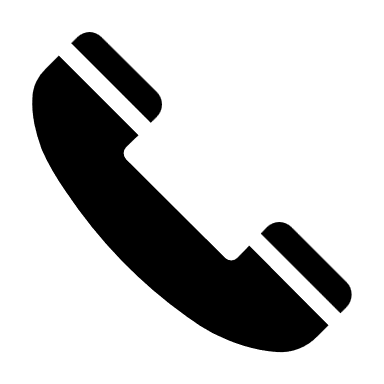 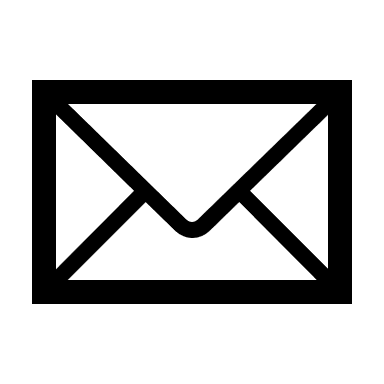 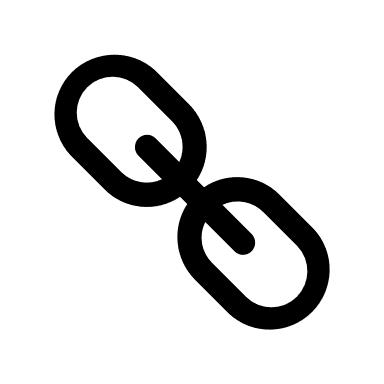  https://ioannatsoulou.orgInterestsEnvironmental & energy planning and policy, climate adaptation & urban resilience, energy efficiency, overheating, thermal comfort & health, building simulation, air quality, occupant behavior, green infrastructure, passive strategiesExperienceDepartment of Buildings (DOB), Sustainability Bureau                                                                     New York, NY, USAResearch Scientist                                                                                                                                                 2020 - 2023Decarbonization of buildings in New York (Local Law of 97)Institute for Env. Design & Engineering, The Bartlett, UCL                                                                           London, UKResearch Fellow/Science Manager                                                                                                                       2020 - 2023Complex Urban Systems for Sustainability and Health - CUSSH (Wellcome Trust)Climate Resilience of Care Settings - ClimaCare (NERC) Center for Green Building, The Bloustein School, Rutgers University                                  New Brunswick, NJ, USAResearcher                                                                                                                                                            2013 - 2020Indoor Air Quality in Low-Income Households (CDHW & VNB)Thermal and Air Quality Conditions of Seniors in Public Housing during Heat Waves (NSF)Green and Resilient Shelter Practices and Implementation Strategies (NJ DCA)Building Modeling and Simulation of Occupant Behavior for EnergyPlus/Open Studio (US DOE)                           A Living Laboratory to Optimize Future Workspace Designs (Rutgers)Hometown Dashboard: Smart City Technologies for Improving Quality of Life (Rutgers)Sandy Recovery What-if Scenarios for Coastal Community Resiliency in NJ (NSF)Flood Risks and Real Estate Decision Making in Coastal New Jersey (NJ Sea Grant)Voorhees Transportation Center, The Bloustein School, Rutgers University                       New Brunswick, NJ, USAResearch Assistant                                                                                                                                                2014 - 2015Cost Analysis of Roadway Construction, Operations and Maintenance in NJ (NJ DOT)Contraflow Plans of Roadways in NJ (NJ DOT)Human Ecology, Rutgers University                                                                                          New Brunswick, NJ, USAResearch Assistant                                                                                                                                                2013 - 2014Evaluation of Water Infrastructure in New Jersey’s Combined Sewer Overflow Cities (NJ Future)EducationThe Bloustein School, Rutgers University                                                                                New Brunswick, NJ, USAPh. D. in Urban Planning and Public Policy                                                                                                               Jan 2021 Dissertation: A Social-Ecological Approach for Heat Adaptation of Senior Low-Income Housing,                    Advisor Prof. Clinton J. AndrewsM.Sc. in City and Regional Planning                                                                                                                         May 2015Concentration: Environmental Planning and Design School of Engineering, University of Patras                                                                                               Patras, GreeceM.Eng. in Civil Engineering                                                                                                                                       July 2012Concentration: Environmental Engineering and TransportationWorks Under Preparation/ReviewI. Tsoulou, N. Jain, E. Oikonomou … & M. Davies. “Modeling Thermal and Air Quality Trade-offs in London’s Care Homes.”I. Tsoulou, C. J. Andrews, & J. Senick. “The Value of Outdoor Landscaping and Amenities during Heatwaves for Seniors Living in Public Housing.”E. Oikonomou, I. Tsoulou, N. Jain… & P. Wilkinson. “Adapting Care Homes to Heat: A Comparison of Building Retrofits.”C. Razo, I. Tsoulou, R. Gupta, … & M. Davies. “Passive Strategies to Improve Current and Future Thermal Conditions in Care Homes.”JournalsI. Tsoulou, R. He, J. Senick, G. Mainelis & C. J. Andrews (2023). “Monitoring Summertime Indoor Overheating and Pollutant Risks and Natural Ventilation Patterns of Seniors in Public Housing.” Indoor and Built Environment, In Press.R. He, I. Tsoulou, S. Thirumurugesan, … & G. Mainelis. “Effect of Heatwaves on PM2.5 Levels in Apartments of Vulnerable Population.” R. He, I. Tsoulou, S. Thirumurugesan, … & G. Mainelis. “Effect of Heatwaves on PM2.5 Levels in Apartments of Low-Income Elderly Population: A Case Study Using Low-Cost Air Quality Monitors.” Atmospheric Environment, 301, 119697.G. Salvia, I. Pluchinotta, I. Tsoulou, G. Moore and N. Zimmermann (2022). “Understanding Urban Green Space Usage through Systems Thinking: A Case Study in Thamesmead, London.” Sustainability, 14(5), 2575.I. Tsoulou, S. Kim, G. Mainelis and J. Senick (2021). “Residential Indoor Air Quality Interventions through a Social-Ecological Systems Lens: A Systematic Review.” Indoor Air.M. Davies, K. Belesova, ..., I. Tsoulou, … and P. Wilkinson (2021). “The CUSSH Programme: Learning How to Support Cities’ Transformational Change Towards Health and Sustainability.” Wellcome Open Research, 6(100), 100.C. Deloly, A. Roué-Le Gall, ... I. Tsoulou, … and M. Davies (2021). “Relationship-Building Around a Policy Decision-Support Tool for Urban Health.” Buildings & Cities, 2(1), 717.A. Ibbetson, A. Milojevic, …, I. Tsoulou, … and P. Wilkinson (2021). “Mortality Benefit of Building Adaptations to Protect Care Home Residents Against Heat Risks in the Context of Uncertainty Over Loss of Life Expectancy from Heat.” Climate Risk Management, 32, 100307.R. Gupta, A. Howard, M. Davies, A. Mavrogianni, I. Tsoulou, E. Oikonomou and P. Wilkinson (2021). “Examining the Magnitude and Perception of Summertime Overheating in London Care Homes.” Building Services Engineering Research and Technology, 01436244211013645.R. Gupta, A. Howard, …, I. Tsoulou, … and P. Wilkinson (2021). “Monitoring and Modelling the Risk of Summertime Overheating and Passive Solutions to Avoid Active Cooling in London Care Homes.” Energy and Buildings, 252, 111418.G. Moore, S. Michie, ... I. Tsoulou, … and M. Davies (2021). “Developing a Programme Theory for a Transdisciplinary Research Collaboration: Complex Urban Systems for Sustainability and Health.” Wellcome Open Research, 6.I. Tsoulou, C. J. Andrews, R. He, G. Mainelis and J. Senick (2020). “Summertime Thermal Conditions and Senior Resident Behaviors in Public Housing: A Case Study in Elizabeth, NJ, USA.” Building and Environment, 168, 106411.C. J. Andrews, M. Smart, K. Lowrie and I. Tsoulou (2020). “What Is the Role of International Scholarship in JPER?” Journal of Planning Education and Research, 40(1), 6-7.C. J. Andrews, M. Smart, K. Lowrie and I. Tsoulou (2020). “Boundaries of Planning Scholarship.” Journal of Planning Education and Research.I. Tsoulou (2018). “Investigating Links Among Urban Sprawl and Environmental Justice Indicators in US Territories.” plaNext – next generation planning. 7: 117-135. DOI: 10.24306/plnxt/53.C. J. Andrews, M. S. Allacci, J. Senick, H. C. Putra, and I. Tsoulou (2016). “Using Synthetic Population Data for Prospective Modeling of Occupant Behavior during Design.” Energy and Buildings special issue on Occupancy Behavior Modeling. 126: 415-423. DOI: 10.1016/j.enbuild.2016.05.049. Conferences/Peer ReviewedC. Razo, I. Tsoulou, … & M. Davies (forthcoming). “Passive Strategies to Improve Thermal Conditions in a Care Home in London, UK.” ASHRAE Transactions. I. Tsoulou, N. Jain, E. Oikonomou, G. Petrou, A. Mavrogianni, A. Howard, R. Gupta, A. Milosevic, P. Wilkinson and M. Davies (2022, January). “Assessing the Current and Future Risk of Overheating in London’s Care Homes: The Effect of Passive Ventilation.” International Building Performance Simulation Association (IBPSA).I. Tsoulou, J. Taylor, P. Symonds, N. Mohajeri and M. Davies (2021, November). “Improving Indoor Thermal Comfort and Air Quality and the Health of Older Adults through Environmental Policies in London.” In Journal of Physics: Conference Series (Vol. 2069, No. 1, p. 012240). IOP Publishing.I. Tsoulou, J. Senick, C. J. Andrews, G. Mainelis, R. He and H. C. Putra (2019, June). “Heat Waves and Seniors in Public Housing: A Social-Ecological Exploration in an Urban Context.” In the 12th International Forum on Urbanism, Beyond Resilience, Jakarta, Indonesia.Book ChaptersA. Mavrogianni, I. Tsoulou, C. Heaviside, … and P. Wilkinson (2022). “Urban Overheating and Impact on Health. An Introduction.”  In Urban Overheating: Heat Mitigation and the Impact on Health (pp. 1-20). Springer.A. Mavrogianni, J. Taylor, ..., I. Tsoulou, … and P. Wilkinson (2022). “Heat Related Mortality in London.” In Urban Overheating: Heat Mitigation and the Impact on Health (pp. 171-180). Springer.A. Mavrogianni, E. Oikonomou, I. Tsoulou, … and P. Wilkinson (2021). “Indoor Overheating, Climate Resilience, and Adaptation of Care Settings.” In The Palgrave Handbook of Climate Resilient Societies. Palgrave Macmillan, Cham. R. Jagannathan and I. Tsoulou, (2021). “Educating Youth for Future Unemployment in Greece.” In The Growing Challenge of Youth Unemployment in Europe and America: A Cross-Cultural Perspective. Bristol University Press.J. A. Senick, C. J. Andrews, H. C. Putra, I. Tsoulou and M. S. Allacci, (2018). “Synthetic Populations of Building Office Occupants and Behaviors.” In Building Performance Evaluation (pp. 63-72). Springer, Cham.Technical ReportsL. Lotz, J. Pickering, …, I. Tsoulou, … and T. Shealy (2019). “Twenty Questions About Design Behavior for Sustainability.” Report of the International Expert Panel on Behavioral Science for Design, Nature Sustainability.C. J. Andrews, H. C. Putra, I. Tsoulou, M. S. Allacci, and J. Senick, (2016). “Occupant Behavior Module for EnergyPlus/OpenStudio.”D. Van Abs, A. McClean, I. Tsoulou, Y Gao, and T. Evans, (2014). “Water Infrastructure in New Jersey’s CSO Cities: Elevating the Importance of Upgrading New Jersey’s Urban Water Systems.” New Jersey Future.Conferences/Workshops Reducing Indoor Overheating and Pollutant Risks for Seniors through London’s Environmental Policies.                                            Society for Risk Analysis (SRA) Annual Meeting, Arlington, VA, USA.                                              December 2021Symposium on “Creating Better Streets, Blue and Green Spaces for Sustainability & Health: Learning from Stakeholders in London through the CUSSH Project.”                                            7th International Centre for Behaviour Change (CBC) Conference, London, UK.                              November 2021                                                 Assessing the Current & Future Risk of Overheating in London’s Care Homes: The Effect of Passive Ventilation.                                            Building Simulation 2021 Conference, Bruges, Belgium.                                                                  September 2021Improving Thermal Comfort, Air Quality & Health of Older Adults through Environmental Policies in London.                                            8th International Building Physics Conference (IBPC) Copenhagen, Denmark.                                      August 2021A Socio-Ecological Approach to Risk: Managing Overheating in Senior, Low-Income Residences.                                            Society for Risk Analysis (SRA) Annual Meeting, Arlington, VA, USA.                                              December 2019Summertime Outdoor Activities of Seniors Living in Public Housing.                                            59th ACSP Annual Conference, Greenville, SC, USA.                                                                          October 2019Measuring Energy & Air Quality in Public Housing Sites during Heat Waves. 58th ACSP Annual Conference, Buffalo, NY, USA.                                                                               October 2018How Seniors Living in Public Housing Cope with Heat Waves. 57th ACSP Annual Conference, Denver, CO, USA.                                                                              October 2017Investigating Sprawl and Environmental Justice Dimensions in US Counties. 9th ISIE Conference and 25th ISSST Annual Conference, Chicago, IL, USA.                                           June 2017How Just is Sprawl? Links among Density and Environmental Justice in US Counties. 11th AESOP Young Academics Conference, Munich, Germany.                                                               April 2017Best Paper Award, 2nd place.How Do Heat Waves Affect Seniors Living in Affordable Housing?Ozone Research Center Science Workshop, Piscataway, NJ, USA.                                                       March 2017A Living Laboratory at Rutgers: Environment, Design and User Behavior. Rutgers Climate Symposium, Piscataway, NJ, USA.                                                                         November 2016Hometown Dashboard: Smart City Technologies for Improving Quality of Life.GCTC Expo, Smart City Innovation Summit, and US Ignite Summit, Austin, TX, USA.                             June 2016Research GrantsUCL Bartlett Research Grants. “Minimizing Building Envelope Heat Losses through Functional Gradation.” 01/2021 - 06/2021. PI: Kostas Grigoriadis (co-PIs: Ioanna Tsoulou and Samuel Stamp). Student Advising Xianyun Fu (MSc dissertation)                                                                                                                             2022Institute for Environmental Design and Engineering, UCLJiantong Li (MSc dissertation                                                                                                                               2022Institute for Environmental Design and Engineering, UCLChristopher Razo (MSc dissertation with distinctions)                                                                                         2021Institute for Environmental Design and Engineering, UCLTeaching Rutgers, The State University of New Jersey                                                                            New Brunswick, NJ, USATeaching Assistant, Edward J. Bloustein School of Planning and Public Policy                                                   2014 - 2020Introduction to Planning, Policy and Health (Undergraduate), Spring 2020Topics in GIS (Graduate), Spring 2019Urban Design Studio (Graduate and Undergraduate), Spring 2018Designing Healthy Cities (Undergraduate), Fall 2014 & Fall 2016Graphical Communication for Planners (Graduate), Spring 2014 & Spring 2015  Honors and AwardsExternalAssociation of Collegiate Schools of Planning (ACSP) Student Travel Award                                                                 2019International Society for Industrial Ecology (ISIE) Young Professionals Student Scholarship                                         2017Northeast Sustainable Energy Association (NESEA), Scholarship for Emerging Professionals                                      2017Gerondelis Foundation Fellowship, Gerondelis Foundation, Inc.                                                                          2014 - 2016University of Patras John S. Latsis Scholarship                                                                                                    2005 - 2007RutgersRutgers GradFund Conference Travel Award                                                                                                                  2020Laurence M. Downes Graduate Award in Energy and Environmental Policy                                                        2019 - 2020Rutgers Conference Travel Awards                                                                                                                      2016 - 2019Bloustein School Graduate and Teaching Assistantships                                                                                     2015 - 2019                                                                         Rutgers TA/GA Professional Development Fund Awards                                                                                     2015 - 2018Rutgers Climate Institute, Student Support Fund Award                                                                                       2016 - 2017Bloustein School Memorial Fellowship                                                                                                                  2013 - 2015Memberships Association of Collegiate Schools of Planning (ACSP) Association of European Schools of Planning (AESOP)                                                       Society for Risk Analysis (SRA)International Society of Industrial Ecology (ISIE)The Northeast Sustainable Energy Association (NESEA)                                                                            Service Guest EditorFrontiers in Sustainability: special issue on housing sustainability through a systems lens                     2022 - 2023Editorial AssistanceJournal of Planning Education and Research (SAGE)                                                                             2019 - 2020Journal Reviewer ActivitySustainable Cities and Society (Elsevier), Building and Environment (Elsevier), Journal of Planning Education and Research (SAGE), Building Research and Information (Taylor & Francis), Sustainability (MDPI), LAND (MDPI), Urban Planning (COGITATIO), Buildings (MDPI), Environmental Health Insights (SAGE)Conference Reviewer ActivityBuilding Simulation (BS), Building Physics (IBPC)Conference OrganizingAnnual Krueckeberg Doctoral Conference in Urban Studies, Urban Planning and Public Policy                                                                                              Rutgers University, New Brunswick, NJ, USA                                                                                          2015 - 2019                                                                                                                                                                                       6th Annual Sustainable Raritan River Conference                                                                                     Rutgers University, New Brunswick, NJ, USA                                                                                            June 2014Community ServiceCo-founder of the Greek Graduates of Rutgers Organization (GGRutgers), Rutgers University             2018 - 2020SkillsGraphics/Visualization: SketchUp, Photoshop, AutoCAD, ArchiCAD, Rhino, Maxwell, InDesignBuilding Simulation: Energy Plus/Open Studio, DesignBuilder, CONTAMStatistics & Programing: STATA, MATLAB, SPSSSpatial Analysis: ArcGIS, ArcGIS Pro, CityEngine Languages: English and GreekOther InterestsMusic Theory/Composition, Piano, Pottery, Interior Design/Decor